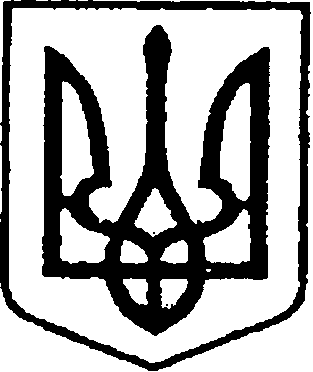                                                                   Україна               ЧЕРНІГІВСЬКА ОБЛАСТЬН І Ж И Н С Ь К А    М І С Ь К А    Р А Д А45 сесія VII скликанняР І Ш Е Н Н Явід 19 листопада  2018р.	                м. Ніжин	                           №10-45/2018Міський голова                                                                                А.В. ЛінникПояснювальна запискаВідповідно до ст. 25, 26, 42, 59, 73 Закону України «Про місцеве самоврядування в Україні», Закону України «Про добровільне об’єднання територіальних громад», Регламенту Ніжинської міської ради Чернігівської області VII скликання, затвердженого рішенням Ніжинської міської ради Чернігівської області VII скликання від 24 листопада 2015 року №1-2/2015, Рішення Ніжинської міської ради від 31 жовтня 2018 року № 2-44/2018 «Про надання згоди на добровільне приєднання Кунашівської сільської територіальної громади Ніжинського району до Ніжинської міської територіальної громади», рішення Ніжинської міської ради   від    листопада 2018 року №   45/2018 «Про добровільне приєднання до територіальної громади міста обласного значення Ніжина» підготовлений проект рішення.Начальник відділу з управління та приватизації комунального майна						Н.І.МіщенкоПро прийняття до комунальноївласності Ніжинської міської об’єднаної територіальної громадиустанов та майнаПро прийняття до комунальноївласності Ніжинської міської об’єднаної територіальної громадиустанов та майнаПро прийняття до комунальноївласності Ніжинської міської об’єднаної територіальної громадиустанов та майнаПро прийняття до комунальноївласності Ніжинської міської об’єднаної територіальної громадиустанов та майна         Відповідно до ст. 25, 26, 42, 59, 73 Закону України «Про місцеве самоврядування в Україні», Закону України «Про добровільне об’єднання територіальних громад», Регламенту Ніжинської міської ради Чернігівської області VII скликання, затвердженого рішенням Ніжинської міської ради Чернігівської області VII скликання від 24 листопада 2015 року №1-2/2015, Рішення Ніжинської міської ради від 31 жовтня 2018 року № 2-44/2018 «Про надання згоди на добровільне приєднання Кунашівської сільської територіальної громади Ніжинського району до Ніжинської міської територіальної громади», рішення Ніжинської міської ради відлистопада2018 року №   45/2018 «Про добровільне приєднання до територіальної громади міста обласного значення Ніжина»,міська рада вирішила:1.Надати згоду на безоплатне прийняття до комунальної власності Ніжинської міської об’єднаної територіальної громади Кунашівської початкової школи Ніжинської районної ради Чернігівської області, що розташована за адресою: Чернігівська область,Ніжинський район,с. Кунашівка, вул. Незалежності, 7, разом з нерухомим та іншим індивідуально визначеним майном,з подальшою передачею в оперативне управління управлінню освіти  Ніжинської міської ради.2. Надати згоду на безоплатне прийняття до комунальної власності Ніжинської міської об’єднаної територіальної громади Кунашівського фельдшерського пункту, що розташований за адресою: Чернігівська область, Ніжинський район, с. Кунашівка, вул. Горького, 1, разом з нерухомим та іншим індивідуально визначеним майном,з подальшою передачеюйого в оперативне управління комунальному некомерційному підприємству «Ніжинський міський центр первинної медико-санітарної допомоги»  Ніжинської міської ради.3.Управлінню освіти  Ніжинської міської ради та комунальному некомерційному підприємству «Ніжинський міський центр первинної медико-санітарної допомоги»  Ніжинської міської радиздійснити заходи щодо прийняття в оперативне управління вищезазначеного майна, згідно з чиннимзаконодавством.4.  Начальнику відділу з управління та приватизації комунального майна виконавчого комітету Ніжинської міської ради Міщенко Н.І. забезпечити оприлюднення даного рішення на сайті міської ради протягом п’яти робочих днів після його прийняття.    5. Організацію виконання даного рішення покласти на першого заступника міського голови з питань діяльності виконавчих органів ради Олійника Г.М.,начальника управління освіти Ніжинської міської ради Крапив’янського С.М., та головного лікаря комунальному некомерційному підприємству «Ніжинський міський центр первинної медико-санітарної допомоги»  Ніжинської міської ради Калініченко О.М.6.  Контроль за виконанням рішення покласти на постійну депутатську комісію міської ради з майнових та житлово-комунальних питань, транспорту, зв’язку та охорони навколишнього  середовища (голова  Онокало І.А.)         Відповідно до ст. 25, 26, 42, 59, 73 Закону України «Про місцеве самоврядування в Україні», Закону України «Про добровільне об’єднання територіальних громад», Регламенту Ніжинської міської ради Чернігівської області VII скликання, затвердженого рішенням Ніжинської міської ради Чернігівської області VII скликання від 24 листопада 2015 року №1-2/2015, Рішення Ніжинської міської ради від 31 жовтня 2018 року № 2-44/2018 «Про надання згоди на добровільне приєднання Кунашівської сільської територіальної громади Ніжинського району до Ніжинської міської територіальної громади», рішення Ніжинської міської ради відлистопада2018 року №   45/2018 «Про добровільне приєднання до територіальної громади міста обласного значення Ніжина»,міська рада вирішила:1.Надати згоду на безоплатне прийняття до комунальної власності Ніжинської міської об’єднаної територіальної громади Кунашівської початкової школи Ніжинської районної ради Чернігівської області, що розташована за адресою: Чернігівська область,Ніжинський район,с. Кунашівка, вул. Незалежності, 7, разом з нерухомим та іншим індивідуально визначеним майном,з подальшою передачею в оперативне управління управлінню освіти  Ніжинської міської ради.2. Надати згоду на безоплатне прийняття до комунальної власності Ніжинської міської об’єднаної територіальної громади Кунашівського фельдшерського пункту, що розташований за адресою: Чернігівська область, Ніжинський район, с. Кунашівка, вул. Горького, 1, разом з нерухомим та іншим індивідуально визначеним майном,з подальшою передачеюйого в оперативне управління комунальному некомерційному підприємству «Ніжинський міський центр первинної медико-санітарної допомоги»  Ніжинської міської ради.3.Управлінню освіти  Ніжинської міської ради та комунальному некомерційному підприємству «Ніжинський міський центр первинної медико-санітарної допомоги»  Ніжинської міської радиздійснити заходи щодо прийняття в оперативне управління вищезазначеного майна, згідно з чиннимзаконодавством.4.  Начальнику відділу з управління та приватизації комунального майна виконавчого комітету Ніжинської міської ради Міщенко Н.І. забезпечити оприлюднення даного рішення на сайті міської ради протягом п’яти робочих днів після його прийняття.    5. Організацію виконання даного рішення покласти на першого заступника міського голови з питань діяльності виконавчих органів ради Олійника Г.М.,начальника управління освіти Ніжинської міської ради Крапив’янського С.М., та головного лікаря комунальному некомерційному підприємству «Ніжинський міський центр первинної медико-санітарної допомоги»  Ніжинської міської ради Калініченко О.М.6.  Контроль за виконанням рішення покласти на постійну депутатську комісію міської ради з майнових та житлово-комунальних питань, транспорту, зв’язку та охорони навколишнього  середовища (голова  Онокало І.А.)         Відповідно до ст. 25, 26, 42, 59, 73 Закону України «Про місцеве самоврядування в Україні», Закону України «Про добровільне об’єднання територіальних громад», Регламенту Ніжинської міської ради Чернігівської області VII скликання, затвердженого рішенням Ніжинської міської ради Чернігівської області VII скликання від 24 листопада 2015 року №1-2/2015, Рішення Ніжинської міської ради від 31 жовтня 2018 року № 2-44/2018 «Про надання згоди на добровільне приєднання Кунашівської сільської територіальної громади Ніжинського району до Ніжинської міської територіальної громади», рішення Ніжинської міської ради відлистопада2018 року №   45/2018 «Про добровільне приєднання до територіальної громади міста обласного значення Ніжина»,міська рада вирішила:1.Надати згоду на безоплатне прийняття до комунальної власності Ніжинської міської об’єднаної територіальної громади Кунашівської початкової школи Ніжинської районної ради Чернігівської області, що розташована за адресою: Чернігівська область,Ніжинський район,с. Кунашівка, вул. Незалежності, 7, разом з нерухомим та іншим індивідуально визначеним майном,з подальшою передачею в оперативне управління управлінню освіти  Ніжинської міської ради.2. Надати згоду на безоплатне прийняття до комунальної власності Ніжинської міської об’єднаної територіальної громади Кунашівського фельдшерського пункту, що розташований за адресою: Чернігівська область, Ніжинський район, с. Кунашівка, вул. Горького, 1, разом з нерухомим та іншим індивідуально визначеним майном,з подальшою передачеюйого в оперативне управління комунальному некомерційному підприємству «Ніжинський міський центр первинної медико-санітарної допомоги»  Ніжинської міської ради.3.Управлінню освіти  Ніжинської міської ради та комунальному некомерційному підприємству «Ніжинський міський центр первинної медико-санітарної допомоги»  Ніжинської міської радиздійснити заходи щодо прийняття в оперативне управління вищезазначеного майна, згідно з чиннимзаконодавством.4.  Начальнику відділу з управління та приватизації комунального майна виконавчого комітету Ніжинської міської ради Міщенко Н.І. забезпечити оприлюднення даного рішення на сайті міської ради протягом п’яти робочих днів після його прийняття.    5. Організацію виконання даного рішення покласти на першого заступника міського голови з питань діяльності виконавчих органів ради Олійника Г.М.,начальника управління освіти Ніжинської міської ради Крапив’янського С.М., та головного лікаря комунальному некомерційному підприємству «Ніжинський міський центр первинної медико-санітарної допомоги»  Ніжинської міської ради Калініченко О.М.6.  Контроль за виконанням рішення покласти на постійну депутатську комісію міської ради з майнових та житлово-комунальних питань, транспорту, зв’язку та охорони навколишнього  середовища (голова  Онокало І.А.)         Відповідно до ст. 25, 26, 42, 59, 73 Закону України «Про місцеве самоврядування в Україні», Закону України «Про добровільне об’єднання територіальних громад», Регламенту Ніжинської міської ради Чернігівської області VII скликання, затвердженого рішенням Ніжинської міської ради Чернігівської області VII скликання від 24 листопада 2015 року №1-2/2015, Рішення Ніжинської міської ради від 31 жовтня 2018 року № 2-44/2018 «Про надання згоди на добровільне приєднання Кунашівської сільської територіальної громади Ніжинського району до Ніжинської міської територіальної громади», рішення Ніжинської міської ради відлистопада2018 року №   45/2018 «Про добровільне приєднання до територіальної громади міста обласного значення Ніжина»,міська рада вирішила:1.Надати згоду на безоплатне прийняття до комунальної власності Ніжинської міської об’єднаної територіальної громади Кунашівської початкової школи Ніжинської районної ради Чернігівської області, що розташована за адресою: Чернігівська область,Ніжинський район,с. Кунашівка, вул. Незалежності, 7, разом з нерухомим та іншим індивідуально визначеним майном,з подальшою передачею в оперативне управління управлінню освіти  Ніжинської міської ради.2. Надати згоду на безоплатне прийняття до комунальної власності Ніжинської міської об’єднаної територіальної громади Кунашівського фельдшерського пункту, що розташований за адресою: Чернігівська область, Ніжинський район, с. Кунашівка, вул. Горького, 1, разом з нерухомим та іншим індивідуально визначеним майном,з подальшою передачеюйого в оперативне управління комунальному некомерційному підприємству «Ніжинський міський центр первинної медико-санітарної допомоги»  Ніжинської міської ради.3.Управлінню освіти  Ніжинської міської ради та комунальному некомерційному підприємству «Ніжинський міський центр первинної медико-санітарної допомоги»  Ніжинської міської радиздійснити заходи щодо прийняття в оперативне управління вищезазначеного майна, згідно з чиннимзаконодавством.4.  Начальнику відділу з управління та приватизації комунального майна виконавчого комітету Ніжинської міської ради Міщенко Н.І. забезпечити оприлюднення даного рішення на сайті міської ради протягом п’яти робочих днів після його прийняття.    5. Організацію виконання даного рішення покласти на першого заступника міського голови з питань діяльності виконавчих органів ради Олійника Г.М.,начальника управління освіти Ніжинської міської ради Крапив’янського С.М., та головного лікаря комунальному некомерційному підприємству «Ніжинський міський центр первинної медико-санітарної допомоги»  Ніжинської міської ради Калініченко О.М.6.  Контроль за виконанням рішення покласти на постійну депутатську комісію міської ради з майнових та житлово-комунальних питань, транспорту, зв’язку та охорони навколишнього  середовища (голова  Онокало І.А.)         Відповідно до ст. 25, 26, 42, 59, 73 Закону України «Про місцеве самоврядування в Україні», Закону України «Про добровільне об’єднання територіальних громад», Регламенту Ніжинської міської ради Чернігівської області VII скликання, затвердженого рішенням Ніжинської міської ради Чернігівської області VII скликання від 24 листопада 2015 року №1-2/2015, Рішення Ніжинської міської ради від 31 жовтня 2018 року № 2-44/2018 «Про надання згоди на добровільне приєднання Кунашівської сільської територіальної громади Ніжинського району до Ніжинської міської територіальної громади», рішення Ніжинської міської ради відлистопада2018 року №   45/2018 «Про добровільне приєднання до територіальної громади міста обласного значення Ніжина»,міська рада вирішила:1.Надати згоду на безоплатне прийняття до комунальної власності Ніжинської міської об’єднаної територіальної громади Кунашівської початкової школи Ніжинської районної ради Чернігівської області, що розташована за адресою: Чернігівська область,Ніжинський район,с. Кунашівка, вул. Незалежності, 7, разом з нерухомим та іншим індивідуально визначеним майном,з подальшою передачею в оперативне управління управлінню освіти  Ніжинської міської ради.2. Надати згоду на безоплатне прийняття до комунальної власності Ніжинської міської об’єднаної територіальної громади Кунашівського фельдшерського пункту, що розташований за адресою: Чернігівська область, Ніжинський район, с. Кунашівка, вул. Горького, 1, разом з нерухомим та іншим індивідуально визначеним майном,з подальшою передачеюйого в оперативне управління комунальному некомерційному підприємству «Ніжинський міський центр первинної медико-санітарної допомоги»  Ніжинської міської ради.3.Управлінню освіти  Ніжинської міської ради та комунальному некомерційному підприємству «Ніжинський міський центр первинної медико-санітарної допомоги»  Ніжинської міської радиздійснити заходи щодо прийняття в оперативне управління вищезазначеного майна, згідно з чиннимзаконодавством.4.  Начальнику відділу з управління та приватизації комунального майна виконавчого комітету Ніжинської міської ради Міщенко Н.І. забезпечити оприлюднення даного рішення на сайті міської ради протягом п’яти робочих днів після його прийняття.    5. Організацію виконання даного рішення покласти на першого заступника міського голови з питань діяльності виконавчих органів ради Олійника Г.М.,начальника управління освіти Ніжинської міської ради Крапив’янського С.М., та головного лікаря комунальному некомерційному підприємству «Ніжинський міський центр первинної медико-санітарної допомоги»  Ніжинської міської ради Калініченко О.М.6.  Контроль за виконанням рішення покласти на постійну депутатську комісію міської ради з майнових та житлово-комунальних питань, транспорту, зв’язку та охорони навколишнього  середовища (голова  Онокало І.А.)         Відповідно до ст. 25, 26, 42, 59, 73 Закону України «Про місцеве самоврядування в Україні», Закону України «Про добровільне об’єднання територіальних громад», Регламенту Ніжинської міської ради Чернігівської області VII скликання, затвердженого рішенням Ніжинської міської ради Чернігівської області VII скликання від 24 листопада 2015 року №1-2/2015, Рішення Ніжинської міської ради від 31 жовтня 2018 року № 2-44/2018 «Про надання згоди на добровільне приєднання Кунашівської сільської територіальної громади Ніжинського району до Ніжинської міської територіальної громади», рішення Ніжинської міської ради відлистопада2018 року №   45/2018 «Про добровільне приєднання до територіальної громади міста обласного значення Ніжина»,міська рада вирішила:1.Надати згоду на безоплатне прийняття до комунальної власності Ніжинської міської об’єднаної територіальної громади Кунашівської початкової школи Ніжинської районної ради Чернігівської області, що розташована за адресою: Чернігівська область,Ніжинський район,с. Кунашівка, вул. Незалежності, 7, разом з нерухомим та іншим індивідуально визначеним майном,з подальшою передачею в оперативне управління управлінню освіти  Ніжинської міської ради.2. Надати згоду на безоплатне прийняття до комунальної власності Ніжинської міської об’єднаної територіальної громади Кунашівського фельдшерського пункту, що розташований за адресою: Чернігівська область, Ніжинський район, с. Кунашівка, вул. Горького, 1, разом з нерухомим та іншим індивідуально визначеним майном,з подальшою передачеюйого в оперативне управління комунальному некомерційному підприємству «Ніжинський міський центр первинної медико-санітарної допомоги»  Ніжинської міської ради.3.Управлінню освіти  Ніжинської міської ради та комунальному некомерційному підприємству «Ніжинський міський центр первинної медико-санітарної допомоги»  Ніжинської міської радиздійснити заходи щодо прийняття в оперативне управління вищезазначеного майна, згідно з чиннимзаконодавством.4.  Начальнику відділу з управління та приватизації комунального майна виконавчого комітету Ніжинської міської ради Міщенко Н.І. забезпечити оприлюднення даного рішення на сайті міської ради протягом п’яти робочих днів після його прийняття.    5. Організацію виконання даного рішення покласти на першого заступника міського голови з питань діяльності виконавчих органів ради Олійника Г.М.,начальника управління освіти Ніжинської міської ради Крапив’янського С.М., та головного лікаря комунальному некомерційному підприємству «Ніжинський міський центр первинної медико-санітарної допомоги»  Ніжинської міської ради Калініченко О.М.6.  Контроль за виконанням рішення покласти на постійну депутатську комісію міської ради з майнових та житлово-комунальних питань, транспорту, зв’язку та охорони навколишнього  середовища (голова  Онокало І.А.)         Відповідно до ст. 25, 26, 42, 59, 73 Закону України «Про місцеве самоврядування в Україні», Закону України «Про добровільне об’єднання територіальних громад», Регламенту Ніжинської міської ради Чернігівської області VII скликання, затвердженого рішенням Ніжинської міської ради Чернігівської області VII скликання від 24 листопада 2015 року №1-2/2015, Рішення Ніжинської міської ради від 31 жовтня 2018 року № 2-44/2018 «Про надання згоди на добровільне приєднання Кунашівської сільської територіальної громади Ніжинського району до Ніжинської міської територіальної громади», рішення Ніжинської міської ради відлистопада2018 року №   45/2018 «Про добровільне приєднання до територіальної громади міста обласного значення Ніжина»,міська рада вирішила:1.Надати згоду на безоплатне прийняття до комунальної власності Ніжинської міської об’єднаної територіальної громади Кунашівської початкової школи Ніжинської районної ради Чернігівської області, що розташована за адресою: Чернігівська область,Ніжинський район,с. Кунашівка, вул. Незалежності, 7, разом з нерухомим та іншим індивідуально визначеним майном,з подальшою передачею в оперативне управління управлінню освіти  Ніжинської міської ради.2. Надати згоду на безоплатне прийняття до комунальної власності Ніжинської міської об’єднаної територіальної громади Кунашівського фельдшерського пункту, що розташований за адресою: Чернігівська область, Ніжинський район, с. Кунашівка, вул. Горького, 1, разом з нерухомим та іншим індивідуально визначеним майном,з подальшою передачеюйого в оперативне управління комунальному некомерційному підприємству «Ніжинський міський центр первинної медико-санітарної допомоги»  Ніжинської міської ради.3.Управлінню освіти  Ніжинської міської ради та комунальному некомерційному підприємству «Ніжинський міський центр первинної медико-санітарної допомоги»  Ніжинської міської радиздійснити заходи щодо прийняття в оперативне управління вищезазначеного майна, згідно з чиннимзаконодавством.4.  Начальнику відділу з управління та приватизації комунального майна виконавчого комітету Ніжинської міської ради Міщенко Н.І. забезпечити оприлюднення даного рішення на сайті міської ради протягом п’яти робочих днів після його прийняття.    5. Організацію виконання даного рішення покласти на першого заступника міського голови з питань діяльності виконавчих органів ради Олійника Г.М.,начальника управління освіти Ніжинської міської ради Крапив’янського С.М., та головного лікаря комунальному некомерційному підприємству «Ніжинський міський центр первинної медико-санітарної допомоги»  Ніжинської міської ради Калініченко О.М.6.  Контроль за виконанням рішення покласти на постійну депутатську комісію міської ради з майнових та житлово-комунальних питань, транспорту, зв’язку та охорони навколишнього  середовища (голова  Онокало І.А.)         Відповідно до ст. 25, 26, 42, 59, 73 Закону України «Про місцеве самоврядування в Україні», Закону України «Про добровільне об’єднання територіальних громад», Регламенту Ніжинської міської ради Чернігівської області VII скликання, затвердженого рішенням Ніжинської міської ради Чернігівської області VII скликання від 24 листопада 2015 року №1-2/2015, Рішення Ніжинської міської ради від 31 жовтня 2018 року № 2-44/2018 «Про надання згоди на добровільне приєднання Кунашівської сільської територіальної громади Ніжинського району до Ніжинської міської територіальної громади», рішення Ніжинської міської ради відлистопада2018 року №   45/2018 «Про добровільне приєднання до територіальної громади міста обласного значення Ніжина»,міська рада вирішила:1.Надати згоду на безоплатне прийняття до комунальної власності Ніжинської міської об’єднаної територіальної громади Кунашівської початкової школи Ніжинської районної ради Чернігівської області, що розташована за адресою: Чернігівська область,Ніжинський район,с. Кунашівка, вул. Незалежності, 7, разом з нерухомим та іншим індивідуально визначеним майном,з подальшою передачею в оперативне управління управлінню освіти  Ніжинської міської ради.2. Надати згоду на безоплатне прийняття до комунальної власності Ніжинської міської об’єднаної територіальної громади Кунашівського фельдшерського пункту, що розташований за адресою: Чернігівська область, Ніжинський район, с. Кунашівка, вул. Горького, 1, разом з нерухомим та іншим індивідуально визначеним майном,з подальшою передачеюйого в оперативне управління комунальному некомерційному підприємству «Ніжинський міський центр первинної медико-санітарної допомоги»  Ніжинської міської ради.3.Управлінню освіти  Ніжинської міської ради та комунальному некомерційному підприємству «Ніжинський міський центр первинної медико-санітарної допомоги»  Ніжинської міської радиздійснити заходи щодо прийняття в оперативне управління вищезазначеного майна, згідно з чиннимзаконодавством.4.  Начальнику відділу з управління та приватизації комунального майна виконавчого комітету Ніжинської міської ради Міщенко Н.І. забезпечити оприлюднення даного рішення на сайті міської ради протягом п’яти робочих днів після його прийняття.    5. Організацію виконання даного рішення покласти на першого заступника міського голови з питань діяльності виконавчих органів ради Олійника Г.М.,начальника управління освіти Ніжинської міської ради Крапив’янського С.М., та головного лікаря комунальному некомерційному підприємству «Ніжинський міський центр первинної медико-санітарної допомоги»  Ніжинської міської ради Калініченко О.М.6.  Контроль за виконанням рішення покласти на постійну депутатську комісію міської ради з майнових та житлово-комунальних питань, транспорту, зв’язку та охорони навколишнього  середовища (голова  Онокало І.А.)         Відповідно до ст. 25, 26, 42, 59, 73 Закону України «Про місцеве самоврядування в Україні», Закону України «Про добровільне об’єднання територіальних громад», Регламенту Ніжинської міської ради Чернігівської області VII скликання, затвердженого рішенням Ніжинської міської ради Чернігівської області VII скликання від 24 листопада 2015 року №1-2/2015, Рішення Ніжинської міської ради від 31 жовтня 2018 року № 2-44/2018 «Про надання згоди на добровільне приєднання Кунашівської сільської територіальної громади Ніжинського району до Ніжинської міської територіальної громади», рішення Ніжинської міської ради відлистопада2018 року №   45/2018 «Про добровільне приєднання до територіальної громади міста обласного значення Ніжина»,міська рада вирішила:1.Надати згоду на безоплатне прийняття до комунальної власності Ніжинської міської об’єднаної територіальної громади Кунашівської початкової школи Ніжинської районної ради Чернігівської області, що розташована за адресою: Чернігівська область,Ніжинський район,с. Кунашівка, вул. Незалежності, 7, разом з нерухомим та іншим індивідуально визначеним майном,з подальшою передачею в оперативне управління управлінню освіти  Ніжинської міської ради.2. Надати згоду на безоплатне прийняття до комунальної власності Ніжинської міської об’єднаної територіальної громади Кунашівського фельдшерського пункту, що розташований за адресою: Чернігівська область, Ніжинський район, с. Кунашівка, вул. Горького, 1, разом з нерухомим та іншим індивідуально визначеним майном,з подальшою передачеюйого в оперативне управління комунальному некомерційному підприємству «Ніжинський міський центр первинної медико-санітарної допомоги»  Ніжинської міської ради.3.Управлінню освіти  Ніжинської міської ради та комунальному некомерційному підприємству «Ніжинський міський центр первинної медико-санітарної допомоги»  Ніжинської міської радиздійснити заходи щодо прийняття в оперативне управління вищезазначеного майна, згідно з чиннимзаконодавством.4.  Начальнику відділу з управління та приватизації комунального майна виконавчого комітету Ніжинської міської ради Міщенко Н.І. забезпечити оприлюднення даного рішення на сайті міської ради протягом п’яти робочих днів після його прийняття.    5. Організацію виконання даного рішення покласти на першого заступника міського голови з питань діяльності виконавчих органів ради Олійника Г.М.,начальника управління освіти Ніжинської міської ради Крапив’янського С.М., та головного лікаря комунальному некомерційному підприємству «Ніжинський міський центр первинної медико-санітарної допомоги»  Ніжинської міської ради Калініченко О.М.6.  Контроль за виконанням рішення покласти на постійну депутатську комісію міської ради з майнових та житлово-комунальних питань, транспорту, зв’язку та охорони навколишнього  середовища (голова  Онокало І.А.)